Pesterzsébet, 2018. május 20.Takaró Tamás, esperesPünkösdLectio: Apostolok Cselekedetei 2; 1-8 „És mikor a pünkösd napja eljött, mindnyájan egyakarattal együtt valának. És lőn nagy hirtelenséggel az égből mintegy sebesen zúgó szélnek zendülése, és eltelé az egész házat, ahol ülnek vala. És megjelentek előttük kettős tüzes nyelvek és üle mindenikre azok közül. És megtelének mindnyájan Szent Lélekkel, és kezdének szólni más nyelveken, amint a Lélek adta nékik szólniok.Lakoznak vala pedig Jeruzsálemben zsidók, istenfélő férfiak, minden nép közül, melyek az ég alatt vannak. Minekutána pedig ez a zúgás lőn, egybegyűle a sokaság és megzavarodék, mivelhogy mindegyik a maga nyelvén hallá őket szólni. Álmélkodnak pedig mindnyájan és csodálkoznak vala, mondván egymásnak: Nemde nem Galileusok-é ezek mindnyájan, akik szólnak? Mimódon halljuk hát őket, kiki közülünk a saját nyelvén, amelyben születtünk?”Alapige: II. Timóteus 1; 7„Mert nem félelemnek lelkét adott nékünk az Isten; hanem erőnek és szeretetnek és józanságnak lelkét.”Kedves Testvérek! Kicsit messziről indulok ma, ezen a pünkösdi istentiszteleten. De talán a messziről való indulás sem fog bennünket abban hátráltatni, hogy értsük, és jól értsük a pünkösdi ige üzeneteit. Karácsonykor a betlehemi éjszakában, amikor Jézus testet öltve megérkezett közénk, akkor az angyali égi hang ezt mondta: „Hirdetek néktek nagy örömet.” És most fontos: „Mely az egész népnek öröme lesz, mert született néktek ma a megtartó, ki az Úr Krisztus a Dávid városában.” A karácsonyi örömhír az egész népnek szól. Nem véletlen, hogy a legnépszerűbb keresztyén ünnep. És ennek az örömhírnek a meghirdetése nem kötődik semmilyen hitbeli dologhoz. „Hirdetek néktek nagy örömet, mely az egész népnek öröme lesz, mert született néktek ma a megtartó.” Nagypéntek és húsvét kapcsán, jön a második nagy, keresztyén ünnepkör. Jézus az Istennek egész világot szeretéséről szólt, de hozzátette, hogy annak a személyes megtapasztalása már hithez van kötve: „Úgy szerette Isten ezt az egész világot.” Rendületlenül szereti Isten az egész világot, hogy az ő egyszülött fiát adta. „Ha valaki hisz Őbenne az el ne vesszen, hanem örök élete legyen.” Figyeljétek meg; karácsony az egész népnek öröme lesz. „Úgy szerette Isten ezt a világot…” De ezt a szeretetet csak azok élik át, akik ezt elhiszik. Bár Isten az örömhírt mondja az egész világnak, bár Isten szereti az egész világot, egyre szűkül, és itt már nagypéntek és húsvét kapcsán így hangzik, hogy a világot szerető Isten szeretetét személyesen nem éli meg, nem éli át, nem lesz az övé, csak azoké, akik ezt elhiszik. És jön pünkösd. Pünkösdöt a Szentlélek Isten kitöltetését Jézus a tanítványainak, a hozzá tartozóknak ígérte meg. Itt szó sincs világról. Majd eljut a világba, de még az első örömhír karácsonykor az egész népé, Isten szeretetéről a híradás az világé. De azoké lesz, akik ezt elhiszik, azok átélik személyesen, hogy szeret az Isten. Ebben a harmadik körben, a pünkösdiben az izgalmas ez, hogy pünkösdöt a Szentlélek Isten kitöltetését Jézus a tanítványainak, a hozzá tartozóknak ígérte meg. Ezért nem olyan népszerű pünkösd ünnepe. És ezért vagyunk úgy vele, hogy sokan igazából nem is tudják, hogy mi ez. Pont úgy, mint amikor a Szentlélek kitöltetésének a történetét olvastam az előbb, csodálkoztak az emberek, és azt kérdezték: „Ez meg mi akar lenni?” Ma pontosan ugyanígy van sok ember, aki keresztyénnek vallja magát, templomba is jár: Igazából ez meg mi akar lenni? Nem az egész népnek, nem a világnak, hanem elsőrendben a tanítványainak adta Jézus a Szentlélekről szóló ígéretet. Vagyis testvérek ez azt jelenti, hogy Jézushoz tartozás nélkül a tanítványi lét hiányában pünkösd csak vallásos szertartás marad. Legfeljebb valami kis kedves néphagyomány kötődik majd hozzá a pünkösdi királyságtól kezdve, Isten tudja micsoda. Kedves testvérek! Márpedig, ha a vallásosság nem lesz Krisztusba vetett hitté, úgy tanuljuk meg, a vallásosság fárasztó, kimerítő, unalmas keresztyén életet jelent. Ami végül kiüresedik és a vallásos ember otthagyja Istent, templomot, gyülekezetet, mindent. A vallásos élet nagyon fárasztó. Ha nem lesz a vallásos életből, Jézus Krisztusban hívő élet, akkor az ember előbb-utóbb otthagyja az egészet. Tudjátok miért? Mert soha semmilyen tapasztalása, élménye, az élő Isten hatalmáról és szeretetéről nem lesz. Akkor meg minek csináljam? Akkor meg mi értelme van? Pünkösdöt Jézus a hozzá tartozó tanítványainak ígérte, és küldte is el, és ma is ők kapják az ígéretet, hogy „Vesztek Szentlelket és lesztek nékem tanúim.” Ma is ők kapják az ígéretet. És ők kapják a Szentlelket. Pünkösd feltétele, eljövetelének előzménye a Jézushoz tartozás, a tanítványi lét. Azok kapták, Jézus tanítványai. Enélkül nincs pünkösd, nincs Szentlélek, mert Jézus ilyet nem ígért, csak az övéinek. Ezt a megígért Szentlelket Jézus tanítványai várták. Hitték, hogy amit mesterük mondott, az bekövetkezik, és elkezdtek ezért együtt imádkozni. Elmentek egy felházba, és ott imádkoztak folyamatosan a megígért Szentlélek megérkezéséért. És ezt olvassuk: „Eközben egyakaratra jutottak.” Tudjátok azért vannak olyan óriási különbözőségek emberek között, mert nem imádkoznak együtt. Mert egy akaratra jutni, Isten akaratára, együtt imádkozva lehet. Ebbe a gyülekezetbe rengeteg alkalmat szervezünk. Gyerekeknek, fiataloknak, nőknek, férfiaknak, házasoknak, öregeknek, hogy együtt imádkozzunk, hogy egy akaratra jussunk, az Isten akaratára. Ezeknek az alkalmai évtizedek óta készen vannak ebben a gyülekezetben. Akik várták a Szentlelket, Jézus tanítványai, mert hitték, amit Jézus mondott nekik, egy akarattal imádkozva együtt voltak. Ez az egy akarat pedig nem volt más, minthogy komolyan vették, amit Jézus ígért nekik: „Lesztek nékem tanúim ebben a világban.” Nézz magadra testvér! Itt mindnyájan különbek vagyunk Jézus tizenkét tanítványánál szellemi kapacitás tekintetében. Mindnyájunknak sokkal több iskolai végzettsége van, mint Jézus tanítványainak. És mégis mássá lett általuk az egész akkor ismert világ. Mert elhitték és egy akaratra jutva elindultak. „Tanúim lesztek Jeruzsálemtől a föld végső határáig.” Baj van a magyar néppel? Baj. Mindig is baj lesz, minden néppel baj lesz. Hiányzanak a tanúk, a Jézus tanúi. És azok ti vagytok, meg én vagyok. Ehhez ruházta fel őket pünkösdkor a Lélek erővel, önmagával és tűzzel. Ez Jeruzsálemben történt, ahogy olvastuk, megkapják a Szentlelket, és mi történik? Azonnal megkezdik a tanúskodást. Volt itt ebben a gyülekezetben egy áldott életű atyánkfia, amikor valaki itt hitre jutott, már a következő héten vitte bizonyságot tenni. Tudta nagyon jól, hogy a tanúskodás arról, hogy milyen munkát végez Isten Szentlelke az életemben, Isten szeretete az életemben, arról beszélni kell, mert közben ő maga is erősödik, és másokat is erősít. Ki hallja tőled, testvér? Ki hallja a szádból? Márpedig Isten közülünk indítja a tanúkat. Ehhez adta a Lelkét. Kedves testvérek! Mikor megteltek a tanítványok Szentlélekkel, indulnak és kezdik mondani és minden nép hallja a maga nyelvén. Persze elgondolkodhatunk rajta, hogy miért olyan nagyon fontos dolog ez a Szentlélek, meg ennek a kitöltetése. Az Atyáról tudjuk, hogy őt jó dolog hinni, meg szeretni, meg ő teremtette a világot, és viseli a gondunkat. Jézusra is jó odafigyelni, mert őáltala bocsáttatott meg a világ minden bűne, így az én bűnöm is, és így van örök életem. De mit csináljak a Szentlélekkel? Mi haszna van belőle az életemnek, hogy van? Mi károm van abból, ha nincs bennem? Mi előnye van bárkinek abból, ha én kaptam Szentlelket, és mi hátránya van abból valakinek, aki mellettem él, ha bennem nincs, mert nem kaptam? Mi értelme van a Szentléleknek? Miért van? Testvérek! Az élő hittel kapcsolatos minden munkát a Szentlélek végez el. Nem fogok róla beszélni, csak pengetek egy-egy szót, kifejezést. A Szentlélek jelenti ki Jézust az igehallgató szívében. Nem a pap! Itt küszködök harmincegynéhány éve. Nem tudom kijelenteni a szívedbe, de az a Szentlélek igen, akire azt mondja az írás: Kérd! Kérjétek! Nem jár, de kérjétek! Ő ad bizonyosságot arról, hogy Isten megbocsátotta a bűneimet. Hány keresztyén éli végig úgy az életét, hogy ott él benne egy teljes bizonytalanság: Biztos megbocsátotta az enyémet? És én nem tudok senkit meggyőzni róla, a Szentlélek tud egyedül. Ő mondhatja a szívedbe, hogy igen, senki más. Ő az igazság lelke. Ami azt jelenti, hogy megmutatja, hogy ki vagyok én. Nem az, akit gondolok, nem az, aki visszanéz rám a tükörből, hanem Isten szerint ki is vagyok én. És ő az, aki egyetlen egy dolgot sem hagy szó nélkül az életemben, mindent megmond nekem, ha kíváncsi vagyok rá. Szentlélek nélkül ezért nincs keresztyén élet. Ennek a léleknek csodálatos munkaterülete van, csodálatos dolgokat tesz. Én ebből most hármat kiemelek, és az idő rövidsége miatt csak úgy odahelyezem a szívetekre, mint egy pünkösdi ajándékot. Három dolgot világít meg az az ige, amit felolvastam másodszor. Minek a lelke a Szentlélek? Mit adott Isten nekünk, akik a hitre jutásban kaphatjuk a Szentlelket? Azt mondja: „Erőnek, szeretetnek, józanságnak lelkét.” Micsoda három ajándék! És mindjárt kijózanít az ige, mert így kezdi: „Ez Isten ajándéka.” Amit azt jelenti, hogy nincs senkinek egyik sem. Isten adhatja. Nincs bennem szeretetnek lelke, erőnek lelke, józanságnak lelke? Hogy lehet ilyet mondani? Ezt mondja az Isten igéje. Ha kapom, akkor lesz, nem születek vele, nincs ilyen képességem, de ha kapom, akkor kaphatom az erőnek, a szeretetnek és a józanságnak lelkét. Hiányzik valami a világból? Hiányzik valami a családodból? Hiányzik valami a személyes életedből? „Erőnek lelke, szeretetnek lelke és józanságnak lelke.” Mindhárom hiánycikk. Nincs a világban, nincs az emberek szívében, nincs a népek életében, nincs a vallásos emberben. Senkiben nem nő ki. Csak kapható. Isten adhatja egyedül. Nincs bennem erőnek lelke, nincs bennem szeretetnek és józanságnak lelke, de pünkösd éppen arról szól, hogy kaphatom Istentől, mert Ő adja az ő fiával, Jézussal együtt. Így mondja az írás: „Hogy ne adna nekünk Isten mindent (erőnek, szeretetnek, józanságnak lelkét is), az ő fiával együtt!” Jézussal együtt! Én kérhetem, és Isten adhatja. „Erőnek lelkét.” Az Isten erejéről beszélünk, nem emberi erőről. Amikor az írás azt mondja: adja az erőnek lelkét az Isten, ez azt jelenti, hogy a saját ereje lelkét adja. A miénkkel nem megyünk sokra. Észrevettétek milyen hamar elfogy? Összeroppanunk, kétségbeesünk, feladjuk az életet. És ilyen okos butaságokat mondanak, hogy: Szedd össze magad! Az erőnek lelke, amiről itt szó van, az az Isten ereje. Isten nem kevesebbet ígér és ad, mint az Ő erejét. Pál apostol egyszer ezt mondta: „Mindenre van erőm a Krisztusban.” És hogy nem csak úgy mondta, a Korinthusi levélben leírja, hogy mit szenved mióta Jézust hordja a világba. Idézem, szó szerint: „A zsidóktól ötször kaptam negyvenet egy híján.” Az azt jelenti, hogy ötször ütötték meg 39 botütéssel. Egybe is meg lehet halni. Ötször! „Háromszor megostoroztak.” Jézust “csak” egyszer. „Egyszer megköveztek.” Ez volt a zsidók egyik halálos ítélete, egy kivégzés. Addig dobálták a követ valakire, amíg meg nem halt. Egyszer meg is kövezték. „Háromszor hajótörést szenvedtem, utazásaimban veszedelemben voltam folyóvizeken és rablók közt. Gyakorta virrasztottam, éheztem és szomjaztam. Böjtöltem hidegben és mezítelenségben élve. Egyre több fáradtság, vereség és börtön, gyakorta való halálos veszedelem által. És ott voltak a gyülekezetek naponkénti gondjai, és az én naponkénti zaklattatásom. Ki beteg, hogy én nem volnék beteg? Ki botránkozik meg, hogy én ne égnék?” És végül kimondja: „De mindenre van erőm a Krisztusban.” Szeretem azt az énekünket, fogjuk ma az úrvacsora alatt énekelni: „Az én erőm kicsiny, és a bűn erős nagyon.” Kedves Testvérek! Isten ereje, az erőnek lelke győztes erő. Elsőrendben is önmagam felett győztes erő. Mi állandóan harcolunk egymás ellen, pedig az Isten nem erre tanít bennünket. És összeszedjük minden erőnket, hogy legyőzzük a másikat. Önmagad felett akarja, hogy győzz az Isten. Ehhez ad erőt. Nem az egyéni boxmeccsekhez. Nem ahhoz, hogy a másikat megtiporjam, megalázzam, legyőzzem. Önmagam felett. És a Sátán elleni győzelemre is csak Ő adhat úgy erőt, hogy meg tudj állni ellen, és ha mégis elestél fel tudsz kelni. Nincs magadtól ilyen erőd. Senkinek nincs. Ha nincs ez az erőm, ott maradok a földön. A pszichiátrián egy újabb ágy. Mert ott maradtam a földön. Nem az én uralkodó, mások fölé kerekedő erőmre van szükség, hanem Isten győztes erejére, annak a másiknak az életében, akit Isten elém hozott. Aztán szeretetnek lelkét adta nekünk az Isten. Testvérek! Az Isten a saját szeretetét adja az embernek. Nem azzal szeretünk jól, ami nekünk van. Mi tulajdonképpen csak érdekből tudunk szeretni, és mindig viszonzást várunk érte, ha kimondjuk, ha nem. Faluhelyen ki is mondták. Valakinek tettem egy szívességet. „Megfizetem én ezt még tiszteletes úr!” Mondom: „Értse meg, akkor ez nem ez szívesség, ne fizesse meg.” – „De megfizetem én!”  „Az Isten szeretet.” Az Isten szeretetnek a lelkét, ha adja, az Isten magát adja. És ez a lélek, ez az Isten szeretete, ez mások gyengeségeit elhordozni tudó szeretet. Nem a másikat kihasználó szeretet. Nem a másikat elítélő, megvető, hanem eltűrni tudó, áldozatos. Ez a szeretet megnyerő szeretet. Mentő és elfogadó szeretet, megtartó szeret. Nem telik egyikőnktől sem. A Golgotán éppen ezt a szeretetet láthatod és kaphatod, hogy a tiéd legyen. És végül józanságnak a lelkét adott az Isten. Az itt lévő szó ilyeneket jelent, hogy bölcsesség, tisztán látás, önuralom lelke. Testvérek, amikor Isten adja a józanság lelkét valakinek, az azzal jár, hogy Isten szemével látja a dolgokat is, meg az embereket is. Annyira mássá lesznek az emberekkel, ha Isten szemével látod őket. Isten szeme ugyanis szerető szem. Szeret az Isten. Isten nem útálja, akit te utálsz. Nem gyűlöli, akit te gyűlölsz. Nem haragszik rá, akire te haragszol. Megbocsát annak is, akinek te nem vagy hajlandó megbocsátani. Isten szemével látni a dolgokat és az embereket, ez a józanság lelke. Erőnek, szeretetnek, józanságnak a lelke, mindhárom az Isten tulajdona. De pünkösdi ajándékképpen adhatja. Ezeket semmi nem pótolja. A te emberi erőd nem pótolja Isten erejét. A te emberi szereteted nem pótolja Isten szeretetét. És a józanságnak Istentől adott lelkét az emberi józanság, bölcsesség és látás nem pótolhatja és nem is helyettesítheti. Még a legjózanabb emberi józanság sem elég arra, hogy a hit tiszta látásával és Isten szemével nézzem és értékeljem mind a magam, mind a másik életét. És befejezem ezzel a nehéz, szép mondattal: Tisztán látni a dolgokat és a másik embert, csak az önmegtagadó szeretet tud. Mert az képes egyedül túllátni önmagán. Ahol nincs önmegtagadó szeretet, ott soha nem lehet jól látni a másikat. Pünkösd sok, fontos, nagy életajándéka közül ma ezt a hármat helyezte Isten Lelke a szívünkre. „Isten nem félelemnek lelkét adott nékünk, hanem erőnek, szeretetnek és józanságnak lelkét.” Dicsőség néki érette! Ámen!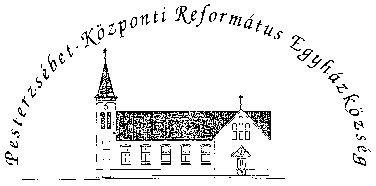 Pesterzsébet-Központi Református Egyházközség1204 Budapest, Ady E. u. 81.Tel/Fax: 283-0029www.pkre.hu   1893-2018